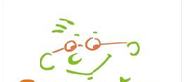 БілгішсымақҚанатты сөздердің шығу тегінің қызықты деректеріБіз көбінесе қанатты сөздерді пайдалана отырып олардың шығу тегі туралы ойланбаймыз. Әрине, барлығы біледі: «Васька жеп тыңдайды» - бұл Крыловтың мысалы, «данайлықтардың сыйы» және «троян аты» - бұл грек сөзі Троян соғысы туралы... Барлық сөздер бізге таныс, бірақта біздің ойымызға кім бірінші айтты деп ойға келмеген.• Ол... атақты деңгейге жетеді«Горе от ума»  Грибоедова А.С. комедиясынан цитата (1824), д.1, явл.7, Чацкидің сөзі: Ол...атақты деңгейге жетеді,
Себебі қазір көп сөзді ұнатпайды.Өзіне пайдалы мақсатына жету үшін оның сөздерін пайдалана мадақтайды. • Бәрібір ол айналадыБұл сөз атақты итальян астрономы, физигі және механик Галилео Галилейдіңі (1564-1642).  «Еретикалық» оқуға берілген Коперник – Жер қозғалысы туралы, тізеге тұрып, өзінің сөздерінен ант беріп,  бас тартуға мәжбүр болды, себебі сотқа тартылды. Бас тартқаннан кейін, аңыз бойынша «Eppur si muove» («А все-таки она вертится») жерді аяғымен теуіп, айтты. Оның кітаптарында «Литературные распри» Трэла (Augustin Simon Trailh 1717-1794)  атақты сөздері француз жазушының аңыз анықтамасы  Париж 1761 бойынша қанатты болып кетті • Достар сіздер қалай отырсаңыздар да, музыкант бола  алмайсындарИ.А.Крыловтің «Квартет» (1811) мысалынан цитата• А ларчик жайғана ашыладыИ.А.Крыловтің «Ларчик» (1808) мысалынан цитата. Бұл цитата бір мәселені шешкенде ешқандай даналық керегі жоқта пайдаланады.• Бұл жалынды дауылды тілейді, дауылда тыныштық болатындай!М.Ю.Лермонтов «Парус» (1841) шығармасынан цитата.• Бүлдіргенді, мында әкеліңіз! Н.В.Гоголь «Ревизор» (1836) комедиясынан цитата, д.1, явл.1, Городничий сөзі: «Діни мекемелердің қамтаушысы кім? – Бүлдірген. – Бүлдіргенді, мында әкеліңіз!» • Ляпкин-Тяпкинді мында әкеліңіз!Н.В.Гоголь «Ревизор» (1836)  комедиясынан цитата, д.1, явл.1, Городничидің сөзі: «Кім айтады, - сот кім? – Ляпкин-Тяпкин. – Ляпкин-Тяпкинді мында әкеліңіз!» • Сот кім? А.С.Грибоедовтің «Горе от ума» (1824) комедиясынан цитата, д.2, явл.5, Чацкий сөзі:Сот кім? – жылдар бойы Бостандық өмірге қастығы шексіз,Ой-пікірді ұмытылған газеттерден алады
Очаков кезеңінің, Крым құлшылығы
 • Бақыт мүмкін және сондай жақын болды!«Евгения Онегиннен» А.С.Пушкиннің цитатасы, б.8, шумақ 47 (1832).  